Dorpsbrede Dankdagcollecte voor kinderen en vrouwen in Oeganda

Woensdag 4 november is het in Nederland weer Dankdag voor gewas en arbeid. Ook de kerken in Bunschoten-Spakenburg staan op deze dag bewust stil bij wat God geeft en delen daarvan samen uit. Onder het motto #spakenburgdankt organiseren de NGK-, CGK- en GKV-kerken een dorpsbrede Dankdagcollecte: dit jaar gaat de opbrengst van de collecte naar een project voor kinderen en vrouwen in Oeganda, een project van wijzijnlume.nl. Aan de collecte is dit jaar ook een kleurwedstrijd en posteractie gekoppeld. 

Vanuit Lume is de Oegandese Grace bij dit project betrokken. Zij is lid van de Presbyterian Church in Oeganda (PCU). Deze bevlogen en missionaire kerk, met 75 gemeentes in heel het land, zet zich volop in voor kwetsbare vrouwen en kinderen. 

Beroepstrainingen én Bijbelstudie
Voor vrouwen en kinderen in Oeganda is het vaak moeilijk om zichzelf te ontwikkelen. Dat wordt door hun omgeving ontmoedigd door traditionele rolpatronen, oorlog, huiselijk geweld en seksueel misbruik. Veel vrouwen staan er ook alleen voor omdat ze weduwe zijn. Grace wil een stem zijn voor deze meisjes en vrouwen en speelt een belangrijke rol in het kinder- en vrouwenwerk van de PCU-kerken. Dit werk richt zich op groei in geloof en verbeteren van de levensomstandigheden van de meisjes en vrouwen. De projecten variëren van beroepstrainingen (zoals naailes en kappersopleidingen) en kleinschalige inkomensprojecten tot het organiseren van vrouwenbijeenkomsten, kinderkampen en het ontwikkelen van Bijbelstudiemateriaal. 

Geef tijdens de collecte of via Tikkie
Tijdens de Dankdagcollecte wordt er voor deze praktische hulp geld ingezameld. Geven kan ook rechtstreeks via Lume op NL 07 TRIO 0379 6314 31 o.v.v. Spakenburg Dankt of via de QR-code bij dit bericht. Voor zo’n 25 euro sponsor je al een (beroeps)training voor een vrouw.
Kleurwedstrijd en mini-poster 
Dit jaar is er een kleurwedstrijd gekoppeld aan de Dankdagcollecte. Bij De Bunschoter van woensdag 4 november, op Dankdag zelf, ontvangen lezers voor de kinderen een vrolijke kleurplaat met uitleg. Ook wordt de kleurplaat digitaal via kerken verspreid. Kinderen die de kleurplaat insturen, maken kans op een leuke prijs én alle kleurplaten worden uitgedeeld aan kinderen in Oeganda. De achterzijde van de kleurplaat bevat een mini-poster. Onder het motto #Spakenburgdankt willen de kerken iedereen oproepen de poster voor het raam te hangen, om zo mensen te stimuleren hun geloof te delen en openlijk God te danken op Dankdag. 

Voor en door vrouwen
Dit project in Oeganda is een project van Lume (en Utrecht Mission I Verre Naasten). Lume is een beweging voor en door vrouwen die elkaar inspireren, motiveren en helpen om het geloof te delen. Kijk voor meer informatie op www.wijzijnlume.nl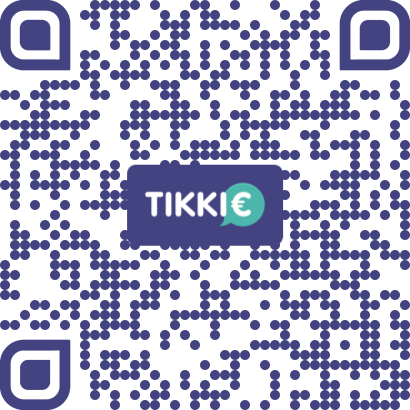 